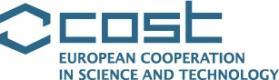 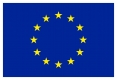 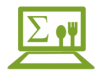 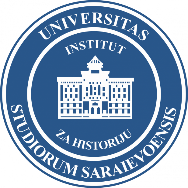 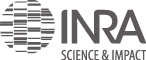 POZIV ZA UČEŠĆEPrezentacija na temu"Machine Learning in the Food Sector: Challenges and Perspectives"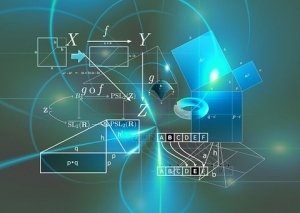 Prezentacija pod nazivom „Machine Learning in the Food Sector: Challenges and Perspectives“ je dio COST akcije (CA15118) poznat pod akronimom FoodMC. Puni naziv je "Mathematical and Computer Science Methods for Food Science and Industry", a cilj projekta je podrška razvoju prehrambenog sektora, kroz primjenu modeliranja i optimizacijskih modela korištenih u matematici i IT sektoru.Predavač: 	Alberto Tonda, INRA FranceVrijeme održavanja: 16.10.2018. godineTermin održavanja: 	15:00 do 17:00hMjesto održavanja: 	Centar za interdisciplinarne studije (CIS) – Univerzitet u Sarajevu, Kmapus, Zmaja od Bosne 8, 71000 Sarajevo, BiHCOST je Europski okvir koji podržava internacionalnu saradnju među istraživačima, inžinjerima i studentima širom Europe. Za više informacija posjetite COST stranicu http://www.cost.eu/about_cost .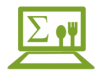 AGENDA OF FoodMC COST ACTION (CA15118) MEETING  "Mathematical and Computer Science Methods for Food Science and Industry",14:00 – 18:00Agenda Day 1 - Wednesday, 17th OctoberUNSA RECTORATE, Obala Kulina bana 7/IIAgenda Day 1 - Wednesday, 17th OctoberUNSA RECTORATE, Obala Kulina bana 7/II14:00-16:0016:00-16:3016:30-18:00MC meetingCoffee break and poster sessionWG meeting plenary session, Welcome and Introduction09:30 – 18:00Agenda Day 2 – WG meeting plenary session and WG individual sessionsUNSA, CAMPUS, CIS, Zmaja od Bosne  8Agenda Day 2 – WG meeting plenary session and WG individual sessionsUNSA, CAMPUS, CIS, Zmaja od Bosne  809:30-10:3010:30-10:0011:00-11:2011:20-12:30WG meeting plenary sessionInvited speaker: Francesco Rossi, Politecnico di Torino, Italy Presentation of the networking tool for FoodMC, Kamal Kansou
Coffee break and poster session Presentations of STSM granteesWG meeting plenary sessionInvited speaker: Francesco Rossi, Politecnico di Torino, Italy Presentation of the networking tool for FoodMC, Kamal Kansou
Coffee break and poster session Presentations of STSM grantees14:00-16:0016:00-16:2016:20-18:00WG individual sessionsWork divided by WG, advancement on the deliverablesCoffee break and poster session Work divided by WG, advancement on the deliverablesWG individual sessionsWork divided by WG, advancement on the deliverablesCoffee break and poster session Work divided by WG, advancement on the deliverables09 :30 – 11:00Agenda Day 3 – WG meeting plenary sessionUNSA, CAMPUS, CIS, Zmaja od Bosne  8Agenda Day 3 – WG meeting plenary sessionUNSA, CAMPUS, CIS, Zmaja od Bosne  809:30-11:00Reports by WG, Future plans 